Dr Matshidiso MoetiA Dr.ª Matshidiso Moeti Rebecca, natural do Botsuana, é a primeira mulher a ocupar o cargo de Director Regional da OMS para a África. A Dr.ª Moeti pretende construir um secretariado regional com capacidade de resposta, eficaz e orientado para os resultados, capaz de fazer avançar os esforços para a cobertura universal de saúde e acelerar os progressos para a consecução dos objectivos do desenvolvimento global, ao mesmo tempo que se enfrentam as ameaças emergentes. As parcerias robustas vão estar na base sob a qual assentarão todos os aspectos do trabalho do Escritório Regional durante o seu mandato.A Dr.ª Moeti é uma veterana na área da saúde pública, com mais de 35 anos de experiência nacional e internacional. A Dr.ª Moeti integrou o Escritório Regional da OMS para a África em 1999, tendo desempenhados os cargos de Directora Regional Adjunta, Subdirectora Regional, Directora da Divisão das Doenças Não Transmissíveis, Representante da OMS no Mali e Coordenadora da Equipa de Apoio Interpaíses para os países da África Austral e Oriental.Anteriormente à OMS, a Dr.ª Moeti trabalhou na ONUSIDA como Chefe de Equipa do Gabinete para a África e o Médio Oriente, em Genebra (1997-1999); com a UNICEF, na qualidade de Conselheira Regional de Saúde para a África Oriental e Austral; e ainda no Ministério da Saúde do Botsuana, como Médica e Especialista em Saúde Pública.No auge da epidemia do VIH/SIDA, em particular, liderou os esforços envidados pelo Escritório Regional da OMS para a África para intensificar o tratamento no contexto da iniciativa ‘3 por 5’ e criou uma rede regional de laboratórios para o VIH, que resultou num aumento significativo do número de indivíduos seropositivos que puderam ter acesso à terapêutica anti-retroviral na Região. A Dr.ª Moeti dirigiu também a elaboração de Estratégias Regionais da OMS para as áreas prioritárias de saúde pública, incluindo as das doenças transmissíveis e não transmissíveis, vacinação, saúde materna e infantil e do reforço dos sistemas de saúde.A Dr.ª Moeti formou-se em medicina (Bacharelato e Licenciatura) e em saúde pública (Mestrado em Saúde Comunitária para os Países em Desenvolvimento) na Faculdade de Medicina do Royal Free Hospital School da Universidade de Londres, em 1978, e na Escola Superior de Higiene e Medicina Tropical de Londres, em 1986, respectivamente. 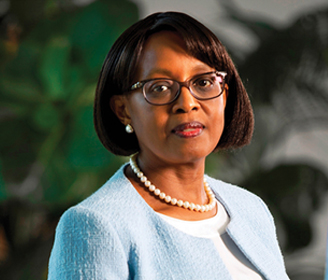 